Improvement Fund ChecklistTo determine whether the project could be considered for support by the Improvement Fund, please complete the Improvement Fund Checklist. One Checklist per project should be submitted. If you require any advice on completing the checklist, please call us on 08458 508 508. 1.	Are you…											Yes	NoEntitled to receive public money such as a sports club, voluntary or community organisations, Local Authorities and education establishments such as schools, colleges and universities			If you answered YES to the above, please CONTINUE…2.	Are you applying for… 									Yes	NoA project that will deliver capital improvements through new build, modernisation or refurbishment		A grant between £150,000 and £500,000									A project that includes a minimum of 25% of cash partnership funding					A project that is based on a site you have ownership or long term leasehold 					A project which involves the delivery of a recognised sport 							http://www.sportengland.org/our-work/national-work/national-governing-bodies/sports-that-we-recognise/A project that has not yet started on site									A project that can be completed in 2016/2017								If you answered NO to ANY of the above, the project is NOT eligible for a Grant from the Improvement Fund.  Otherwise, please CONTINUE…3.	Will the project deliver on the key criteria of the Fund						Yes	NoContribute to the outcomes of Sport England 2012 - 2017 Strategy, in particular increasing the number of people regularly playing sport  									Have a collaborative approach whether multi-sport or multi partner, or both					Can demonstrate the need and demand for the facility							Will be sustainable in the long term (minimum of 21 years)							If you answered YES to ALL of the above, please CONTINUE…If you have answered YES to all of the above it is likely that you and your project are eligible for support from the Improvement Fund. Please note that this does not guarantee you will be invited to submit an Expression of Interest Form.We now require the following information:Please send your completed checklist to Improvement.fund@sportengland.org by 5pm on 28th October 2015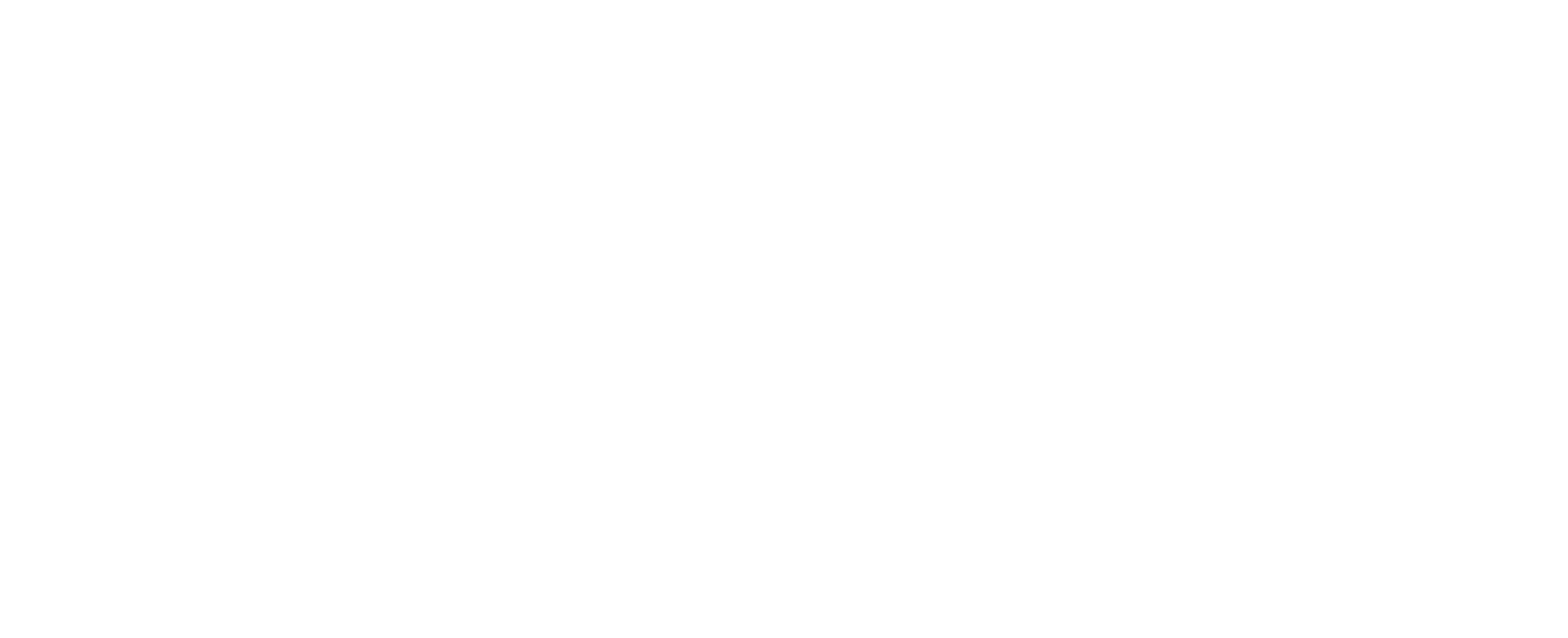 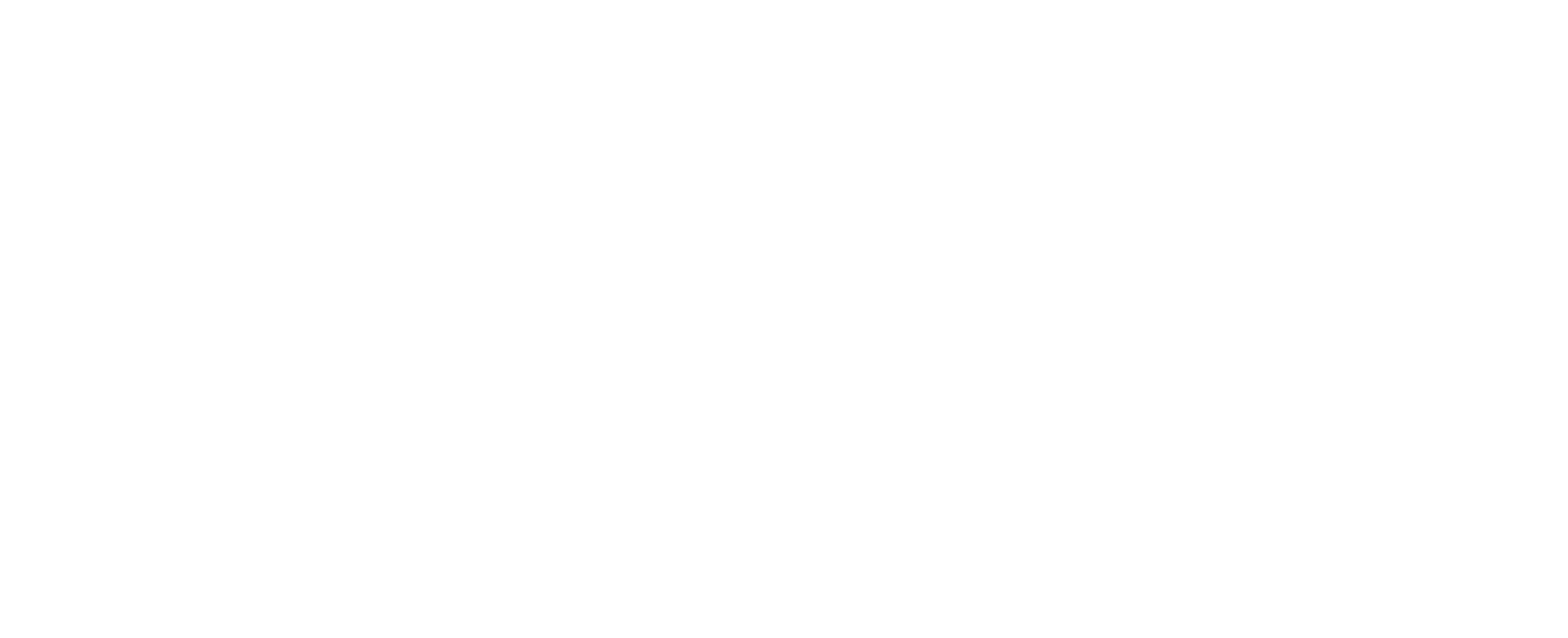 Organisation name:Project Title Project AddressProject DescriptionIn no more than 50 words please describe your project. This should include details of  your existing facilities and what improvements you are proposing to make Total Project Cost£Partnership Funding£			%Award Request£			%Project Start DateProject Completion dateProject Contact details NamePositionEmail address